Regular Giving   Standing Order Form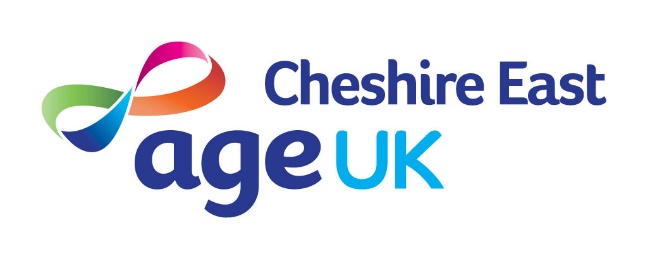 